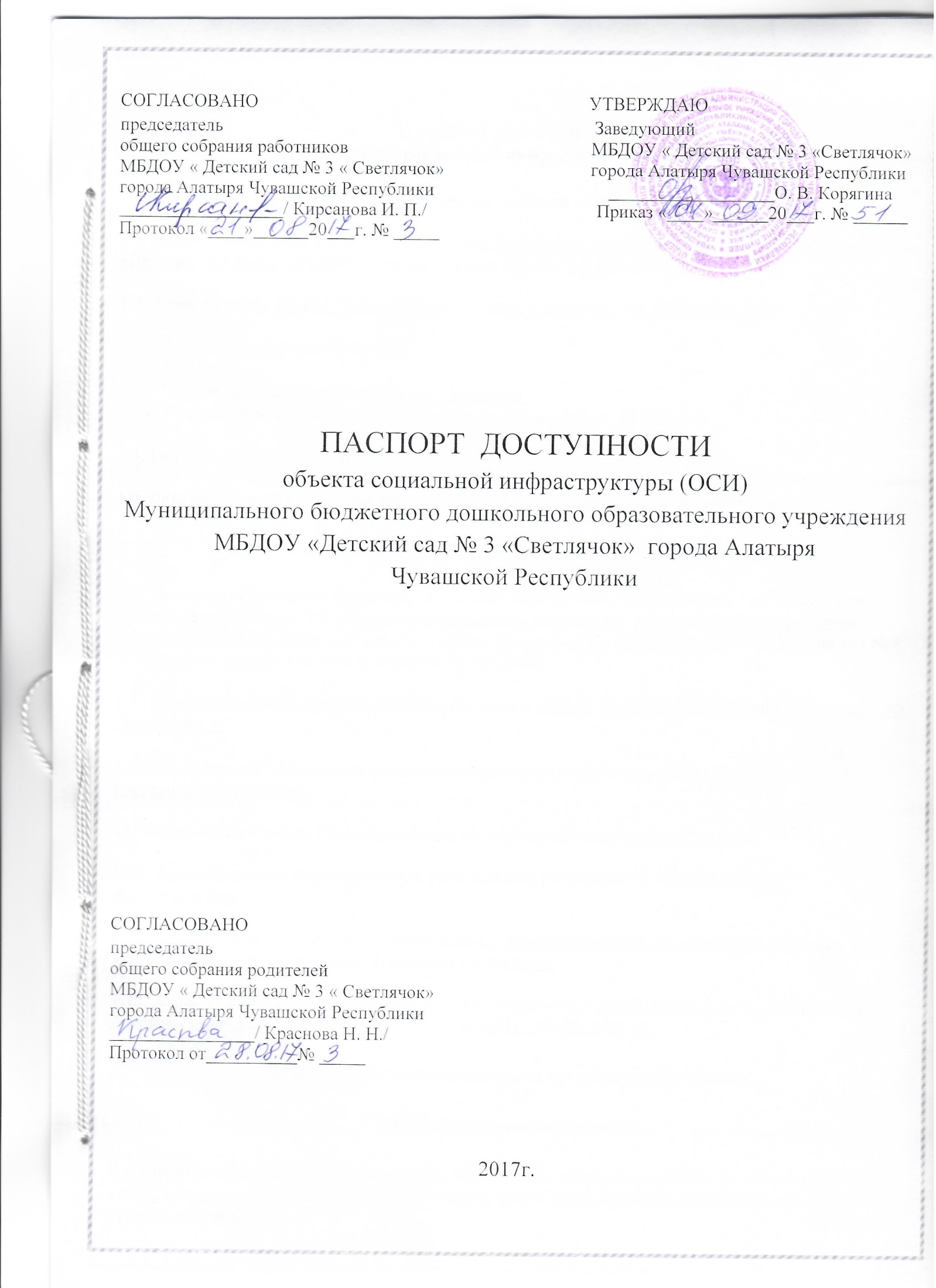 ПАСПОРТ ДОСТУПНОСТИ
объекта социальной инфраструктуры (ОСИ)Общие сведения об объекте1.1. Наименование (вид) ОСИ: Муниципальное бюджетное дошкольное образовательное учреждение «Детский  сад № 3 «Светлячок» города Алатыря Чувашской Республики1.2. Адрес объекта: 429824, Чувашская Республика, г. Алатырь, ул. Димитрова д. 21.3. Сведения о размещении объекта:отдельно стоящее здание 3 этажа,  4069 кв.мналичие прилегающего земельного участка (да, нет); да, 12 129 кв.м1.4. Год постройки здания 2014 год, последнего  капитального ремонта – нет.1.5. Дата предстоящих плановых ремонтных работ: текущего нет, капитального нет.Сведения об организации, расположенной на объекте.1.6.  Название организации (учреждения), (полное юридическое наименование - согласно Уставу, краткое наименование): Муниципальное бюджетное дошкольное образовательное учреждение «Детский сад № 3 «Светлячок» города Алатыря Чувашской Республики (МБДОУ «Детский сад № 3 «Светлячок»  города Алатыря Чувашской Республики).1.7.  Юридический адрес организации (учреждения):  429824, Чувашская Республика, г. Алатырь, ул. Димитрова, д. 21.8. Основание для пользования объектом (оперативное управление, аренда, собственность) - оперативное управление.1.9.Форма собственности (государственная, негосударственная): государственная.1.10. Территориальная принадлежность (федеральная, региональная, муниципальная): муниципальная.1.11. Вышестоящая организация (наименование) Отдел образования и молодежной политики администрации города Алатыря Чувашской Республики.1.12. Адрес вышестоящей организации, другие координаты: 429820, Чувашская Республика, город Алатырь, улица Первомайская, дом 87, тел.: (83531) 2-02-25; 2-02-10 .2. Характеристика деятельности организации на объекте(по обслуживанию населения).2.1. Сфера деятельности (здравоохранение, образование, социальная защита, физическая культура и спорт, культура, связь и информация, транспорт, жилой фонд, потребительский рынок и сфера услуг, другое): образование.2.2. Виды оказываемых услуг: дошкольная образовательная  деятельность.2.3. Форма оказания услуг: (на объекте, с длительным пребыванием, в т.ч. проживанием, на дому, дистанционно): на объекте.2.4. Категории обслуживаемого населения по возрасту: (дети, взрослые трудоспособного возраста, пожилые; все возрастные категории) - дети от 1,5лет  до 7 лет.2.5. Категории обслуживаемых инвалидов (инвалиды, передвигающиеся на коляске, инвалиды с нарушениями опорно-двигательного аппарата, нарушениями зрения, нарушениями слуха, нарушениями умственного развития): на текущую дату обслуживание инвалидов отсутствует.2.6.  Плановая мощность: посещаемость (количество обслуживаемых в день),вместимость, пропускная способность:  228 ребенок.2.7. Участие в исполнении ИПР инвалида, ребенка-инвалида (да, нет):  нет3. Состояние доступности объекта3.1. Путь следования к объекту пассажирским транспортом: пассажирский транспорт около объекта не ходит (описать маршрут движения с использованием пассажирского транспорта) наличие адаптированного пассажирского транспорта к ОСИ: отсутствует3.2. Путь к объекту от ближайшей остановки пассажирского транспорта:3.2.1. Расстояние до ОСИ от остановки транспорта  «Хлебзавод»: 1000 м 3.2.2. Время движения (пешком): 10 мин. 3.2.3. Наличие выделенного от проезжей части пешеходного пути (да, нет): да 3.2.4. Перекрестки нерегулируемые; регулируемые, со звуковой сигнализацией, таймером: нет3.2.5. Информация на пути следования к ОСИ: акустическая, тактильная, визуальная: нет 3.2.6. Перепады высоты на пути: (есть, нет): нет Их обустройство для инвалидов на коляске: (да, нет) нет3.3. Организация доступности объекта для инвалидов – форма обслуживания** - указывается один из вариантов: «А», «Б», «ДУ», «ВНД»3.4 Состояние доступности основных структурно-функциональных зон** Указывается: ДП-в - доступно полностью всем; дп-и (К, О, С, Г, У) - доступно полностью избирательно (указать категории инвалидов); ДЧ-В - доступно частично всем; ДЧ-И (К, О, С, Г, У) - доступно частично избирательно (указать категории инвалидов); ДУ - доступно условно, ВНД - временно недоступно3.5. Итоговое заключение о состоянии  ОСИ: доступно условно всем.4. Управленческое решение4.1. Рекомендации по адаптации основных структурных элементов объекта*- указывается один из вариантов (видов работ): не нуждается; ремонт (текущий, капитальный); индивидуальное решение с ТСР; технические решения невозможны - организация альтернативной формы обслуживания4.2. Период проведения работ:  по мере поступления финансирования; по плану.
(указывается наименование документа: программы, плана) 4.3. Ожидаемый результат (по состоянию доступности) после выполнения работ по адаптации – частично доступно. Оценка результата исполнения программы, плана (по состоянию доступности) – удовлетворительно.4.4. Для принятия решения требуется, не требуется (нужное подчеркнуть) согласование__________________________________________________________________Имеется заключение уполномоченной организации о состоянии доступности ОСИ (наименование документа и выдавшей его организации, дата), прилагается_______нет_________________________________________________________ Размещение информации об ОСИ на Карте доступности Чувашской Республики  (данный пункт заполняется специалистом УСЗН) Согласовано _______________________________________________________________________________ (подпись, Ф.И.О., должность; координаты для связи уполномоченного представителя ОСИ)_________________________________________________________________________4.5. Информация размещена (обновлена) на Карте доступности Чувашской Республики________________________________________________________________________ (дата) ____________________________________________________________________________ (наименование сайта, портала)5. Особые отметкиПаспорт сформирован на основании:Анкеты (информации об объекте) от «2» октября 2017г.,Акта обследования объекта от «2» октября 2017г.Решения Комиссии Доступно условно  всем от « 2  »  октября  2017г. УТВЕРЖДАЮ:	Заведующий МБДОУ 	«Детский сад № 3 «Светлячок»	города Алатыря Чувашской Республики	_____________/ О.В. Корягина/	 «____»__________20___г. АНКЕТА(информация об объекте социальной инфраструктуры)К ПАСПОРТУ ДОСТУПНОСТИ ОСИ1.Общие сведения об объекте1.1Наименование (вид) объекта: Муниципальное бюджетное дошкольное образовательное учреждение «Детский  сад № 3 «Светлячок» города Алатыря Чувашской Республики 1.2. Адрес объекта: 429828, Чувашская Республика, г. Алатырь, ул. Димитрова, д. 21.3. Сведения о размещении объекта: отдельно стоящее здание 2 этажа, 4069  кв.мналичие прилегающего земельного участка (да, нет); да, 12 129 кв.м1.4. Год постройки здания 2014 год, последний капитальный ремонт: НЕТ.1.5. Дата предстоящих плановых ремонтных работ: НЕТ, капитального -  нетСведения об организации, расположенной на объекте1.6 Название организации (учреждения), (полное юридическое наименование - согласно Уставу, краткое наименование): Муниципальное бюджетное дошкольное образовательное учреждение «Детский сад № 3 «Светлячок» города Алатыря Чувашской Республики (МБДОУ «Детский сад № 3 «Светлячок»  города Алатыря Чувашской Республики). 1.7 Юридический адрес организации (учреждения): 429824, Чувашская Республика, г. Алатырь, ул. Димитрова, д. 21.8. Основание для пользования объектом (оперативное управление, аренда, собственность)  - оперативное управление1.9. Форма собственности (государственная, негосударственная) государственная1.10. Территориальная принадлежность (федеральная, региональная, муниципальная) -муниципальнаяВышестоящая организация (наименование) Отдел образования и молодежной политики администрации города Алатыря Чувашской Республики.1.12. Адрес вышестоящей организации, другие координаты: 429820, Чувашская Республика, город Алатырь, улица Первомайская, дом 87, тел.: (83531) 2-02-25; 2-02-10 .2. Характеристика деятельности организации на объекте (по обслуживаниюнаселения)2.1. Сфера деятельности (здравоохранение, образование, социальная защита, физическая культура и спорт, культура, связь и информация, транспорт, жилой фонд, потребительский рынок и сфера услуг, другое): образование.2.2. Виды оказываемых услуг: дошкольная образовательная  деятельность.2.3. Форма оказания услуг: (на объекте, с длительным пребыванием, в т.ч. проживанием, на дому, дистанционно): на объекте.2.4. Категории обслуживаемого населения по возрасту: (дети, взрослые трудоспособного возраста, пожилые; все возрастные категории) - дети от 1,5лет  до 7 лет.2.5. Категории обслуживаемых инвалидов (инвалиды, передвигающиеся на коляске, инвалиды с нарушениями опорно-двигательного аппарата, нарушениями зрения, нарушениями слуха, нарушениями умственного развития): на текущую дату обслуживание инвалидов отсутствует.2.6.  Плановая мощность: посещаемость (количество обслуживаемых в день),вместимость, пропускная способность:  228 ребенок.2.7. Участие в исполнении ИПР инвалида, ребенка-инвалида (да, нет):  нет3.Состояние доступности объекта.3.1. Путь следования к объекту пассажирским транспортом: пассажирский автобус № 4, маршрутное такси № 8, 9, 10, 12 (описать маршрут движения с использованием пассажирского транспорта) наличие адаптированного пассажирского транспорта к ОСИ: отсутствует3.2. Путь к объекту от ближайшей остановки пассажирского транспорта:3.2.1. Расстояние до ОСИ от остановки транспорта: 110 м 3.2.2. Время движения (пешком): 1 мин. 3.2.3. Наличие выделенного от проезжей части пешеходного пути (да, нет): да 3.2.4. Перекрестки нерегулируемые; регулируемые, со звуковой сигнализацией, таймером: нет3.2.5. Информация на пути следования к ОСИ: акустическая, тактильная, визуальная: нет 3.2.6. Перепады высоты на пути: (есть, нет): нет Их обустройство для инвалидов на коляске: (да, нет) нет3.3. Организация доступности объекта для инвалидов – форма обслуживания** - указывается один из вариантов: «А», «Б», «ДУ», «ВНД»3.4 Состояние доступности основных структурно-функциональных зон** Указывается: ДП-в - доступно полностью всем; дп-и (К, О, С, Г, У) - доступно полностью избирательно (указать категории инвалидов); ДЧ-В - доступно частично всем; ДЧ-И (К, О, С, Г, У) - доступно частично избирательно (указать категории инвалидов); ДУ - доступно условно, ВНД - временно недоступно3.5. Итоговое заключение о состоянии  ОСИ: доступно условно всем.4. Управленческое решение4.1. Рекомендации по адаптации основных структурных элементов объекта*- указывается один из вариантов (видов работ): не нуждается; ремонт (текущий, капитальный); индивидуальное решение с ТСР; технические решения невозможны - организация альтернативной формы обслуживанияКомментарий к заключению: Санитарно-гигиенические помещения временно недоступны.Необходимо согласование работ со специалистами для проведения текущего ремонта и реконструкции следующих помещений: оборудование туалетных комнат (по одной на этаже) в каждой целевой зоне в соответствии с требованиями доступности для всех категорий инвалидов (расширение дверных проемов, установка унитаза со спуском воды на боковой стене, перенос раковины, перенос розеток и выключателей, установка поручней, штанг, кранов нажимного действия, установка телефонной связи с диспетчером, установка информирующего обозначения помещения, кабины личной гигиены). Индивидуальное решение с ТСР.
Размещение информации на Карте доступности согласовано (подпись, Ф.И.О., должность; координаты для связи уполномоченного представителя объекта)Заведующий МБДОУ «Детский сад № 3 «Светлячок» г. Алатыря Чувашской Республики                                                             Корягина О. В.№№п/пКатегория инвалидов(вид нарушения)Вариант организации доступности объекта(формыобслуживания) *1.Все категории инвалидов и МГНв том числе инвалиды:ДУ2передвигающиеся на креслах-коляскахДУ3с нарушениями опорно-двигательного аппаратаДУ4с нарушениями зренияДУ5с нарушениями слухаДУ6с нарушениями умственного развитияДУ№№п\пОсновные структурнофункциональные зоныСостояние доступности, в том числе для основных категорий инвалидов**1Территория, прилегающая к зданию (участок)ДУ2Вход (входы) в зданиеДУ3Путь (пути) движения внутри здания (в т. ч. пути эвакуации)ДУ4Зона целевого назначения здания (целевого посещения объекта)ДУ5Санитарно-гигиенические помещенияДУ6Система информации и связи (на всех зонах)ДУ7Пути движения к объекту (от остановки транспорта)ДУ№№п\пОсновные структурно-функциональные зоны объектаРекомендации по адаптации объекта (вид работы)*1Территория, прилегающая к зданию (участок)установка визуальной и тактильной информации2Вход (входы) в зданиеизготовление таблиц Брайля, светового и звукового маяка3Путь (пути) движения внутри здания (в т. ч. пути эвакуации)индивидуальное решение с техническими средствами реабилитации4Зона целевого назначения здания (целевого посещения объекта)индивидуальное решение с техническими средствами реабилитации5Санитарно-гигиенические помещения6Система информации на объекте (на всех зонах)индивидуальное решение с техническими средствами реабилитации7Пути движения к объекту (от остановки транспорта)ремонт асфальтового покрытия, установка пониженных бордюров8Все зоны и участкиустановка визуальной информации, тактильных средств и обозначений, поручней кнопки вызова, задерживающих закрывание дверей устройств, звукового и светового маяка, звукового оповещения о приеме№№п/пКатегория инвалидов(вид нарушения)Вариант организации доступности объекта(формыобслуживания) *1.Все категории инвалидов и МГНв том числе инвалиды:ДУ2передвигающиеся на креслах-коляскахДУ3с нарушениями опорно-двигательного аппаратаДУ4с нарушениями зренияДУ5с нарушениями слухаДУ6с нарушениями умственного развитияДУ№№п\пОсновные структурнофункциональные зоныСостояние доступности, в том числе для основных категорий инвалидов**1Территория, прилегающая к зданию (участок)ДУ2Вход (входы) в зданиеДУ3Путь (пути) движения внутри здания (в т. ч. пути эвакуации)ДУ4Зона целевого назначения здания (целевого посещения объекта)ДУ5Санитарно-гигиенические помещенияДУ6Система информации и связи (на всех зонах)ДУ7Пути движения к объекту (от остановки транспорта)ДУ№№п\пОсновные структурно-функциональные зоны объектаРекомендации по адаптации объекта (вид работы)*1Территория, прилегающая к зданию (участок)установка визуальной и тактильной информации2Вход (входы) в зданиеизготовление таблиц Брайля, светового и звукового маяка3Путь (пути) движения внутри здания (в т. ч. пути эвакуации)индивидуальное решение с техническими средствами реабилитации4Зона целевого назначения здания (целевого посещения объекта)индивидуальное решение с техническими средствами реабилитации5Санитарно-гигиенические помещениявременно недоступны6Система информации на объекте (на всех зонах)индивидуальное решение с техническими средствами реабилитации7Пути движения к объекту (от остановки транспорта)ремонт асфальтового покрытия, установка пониженных бордюров8Все зоны и участкиустановка визуальной информации, тактильных средств и обозначений, поручней кнопки вызова, задерживающих закрывание дверей устройств, звукового и светового маяка, звукового оповещения о приеме